1.16	рассмотреть регламентарные положения и распределения спектра, которые позволяли бы внедрять возможные новые применения технологии автоматических систем опознавания (AIS) и возможные новые применения для совершенствования морской радиосвязи в соответствии с Резолюцией 360 (ВКР-12);Вопрос C: Новые применения для морской радиосвязи – спутниковый сегментВведениеВ Приложении 18 к Регламенту радиосвязи определяется использование каналов AIS 1 и AIS 2 на частотах 161,975 МГц и 162,025 МГц, соответственно.Эти каналы относятся к частотам, используемым для связи в чрезвычайных ситуациях и для обеспечения безопасности в рамках Глобальной морской системы для случаев бедствия и обеспечения безопасности, и в связи с этим на них распространяется действие Приложения 15 к Регламенту радиосвязи. Фактически, размещение систем AIS на борту судов является обязательным требованием в области безопасности навигации согласно Главе V Международной конвенции по охране человеческой жизни на море (СОЛАС).В Регламенте радиосвязи указано, что каналы AIS 1 и AIS 2 могут использоваться подвижной спутниковой службой (Земля-космос) для приема передач AIS от судов. Также требуются другие средства связи через спутник – сегменты VDES, передающие не очень важную информацию, чтобы позволить передавать необходимую информацию без снижения эффективности сигналов AIS.Рассматривался вопрос о том, что эти ОВЧ применения можно было бы внедрить в рамках подвижной спутниковой службы в полосах частот, распределенных этой службе в направлениях Земля-космос и космос-Земля.В процессе анализа данного вопроса администрация Кубы рассмотрела различные варианты методов, предложенных в Отчете ПСК, и пришла к следующим выводам:1)	согласно предложению, представленному по Вопросу A, о том чтобы определить каналы 2027 и 2028 для ASM, предусматривается распределить полосы частот 161,9375−161,9625 МГц (канал 2027) и 161,9875−162,0125 МГц (канал 2028) морской подвижной спутниковой службе (Земля-космос) на вторичной основе;2)	что касается других возможных распределений морской подвижной спутниковой службе, предлагается применить метод C2 из Отчета ПСК, который заключается в использовании полос ОВЧ, уже распределенных ПСС, аналогично полосам частот 148−149 МГц для линии Земля-космос и 137−138 МГц для линии космос-Земля, так как это может обеспечить надлежащее решение данного вопроса.В процессе анализа были учтены трудности совместного использования частот с существующими наземными службами применительно к новому распределению МПСС в полосе ОВЧ, используемой морской подвижной службой, при этом было принято во внимание, что данная полоса частот интенсивно используется фиксированной и подвижной службами, а также то, что вследствие широкой зоны покрытия лучей приемной антенны космической станции, станции фиксированной и подвижной служб, работающие на расстояниях до нескольких сотен километров от судоходных водных путей, могут затрагивать спутниковый прием.ПредложенияНа основе изложенного выше предлагается следующее:СТАТЬЯ 5Распределение частотРаздел IV  –  Таблица распределения частот
(См. п. 2.1)

MOD	CUB/66A16A3/1148–223 МГцADD	CUB/66A16A3/25.A116	Использование полос частот 161,9375–161,9625 МГц и 161,9875–162,0125 МГц морской подвижной спутниковой службой (Земля-космос) ограничено системами, которые работают в соответствии с Приложением 18.     (ВКР-15)Основания:	Сделать каналы AIS 1 и AIS 2 доступными для использования в морской подвижной спутниковой службе.	CUB/66A16A3/3Не осуществлять дополнительные распределения морской подвижной спутниковой службе в полосах ОВЧ для передач других сегментов VDES, в которых передается не очень важная информация.Основания:	Существующие распределения подвижной спутниковой службе в полосах ОВЧ способны удовлетворить эту потребность в передаче данных без необходимости осуществления новых распределений морской подвижной спутниковой службе, в некоторых случаях на вторичной основе, в полосах частот, интенсивно используемых фиксированной и подвижной службами.SUP	CUB/66A16A3/4РЕЗОЛЮЦИЯ 360 (ВКР-12)Рассмотрение регламентарных положений и распределений спектра для применений усовершенствованной технологии автоматической системы опознавания и для усовершенствованной морской радиосвязиОснования:	Более не требуется._______________Всемирная конференция радиосвязи (ВКР-15)
Женева, 2–27 ноября 2015 года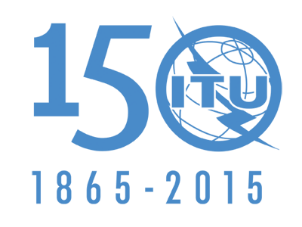 МЕЖДУНАРОДНЫЙ СОЮЗ ЭЛЕКТРОСВЯЗИПЛЕНАРНОЕ ЗАСЕДАНИЕДополнительный документ 3
к Документу 66(Add.16)-R15 октября 2015 годаОригинал: английскийКубаКубаПредложения для работы конференцииПредложения для работы конференцииПункт 1.16 повестки дняПункт 1.16 повестки дняРаспределение по службамРаспределение по службамРаспределение по службамРайон 1Район 2Район 3156,8375–ФИКСИРОВАННАЯПОДВИЖНАЯ, за исключением воздушной подвижной 156,8375–		ФИКСИРОВАННАЯ		ПОДВИЖНАЯ156,8375–		ФИКСИРОВАННАЯ		ПОДВИЖНАЯ5.226			5.226			5.226–161,9625ФИКСИРОВАННАЯПОДВИЖНАЯ, за исключением воздушной подвижной –161,9625		ФИКСИРОВАННАЯ		ПОДВИЖНАЯ–161,9625		ФИКСИРОВАННАЯ		ПОДВИЖНАЯ5.226			5.226			5.226.........161,9875162,0125ФИКСИРОВАННАЯПОДВИЖНАЯ, за исключением воздушной подвижной161,9875162,0125		ФИКСИРОВАННАЯ		ПОДВИЖНАЯ161,9875162,0125		ФИКСИРОВАННАЯ		ПОДВИЖНАЯ5.226  5.229		5.226		5.226